平成２９年度江田島市アダプト活動支援事業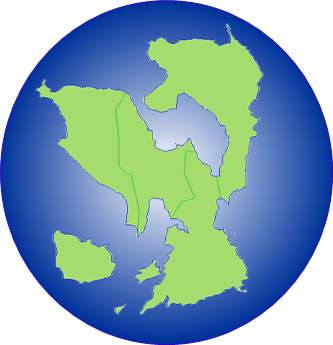 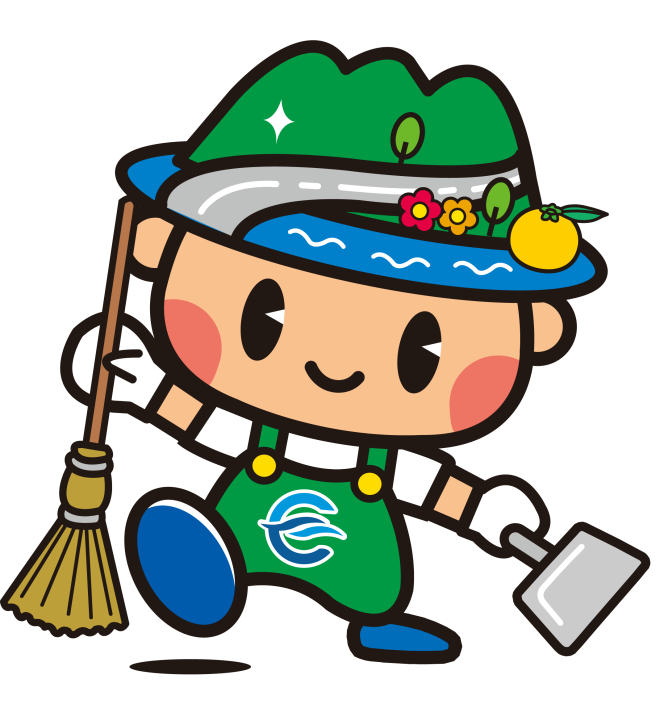 　　　平成２９年４月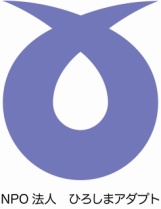 　　江田島市・ＮＰＯ法人ひろしまアダプト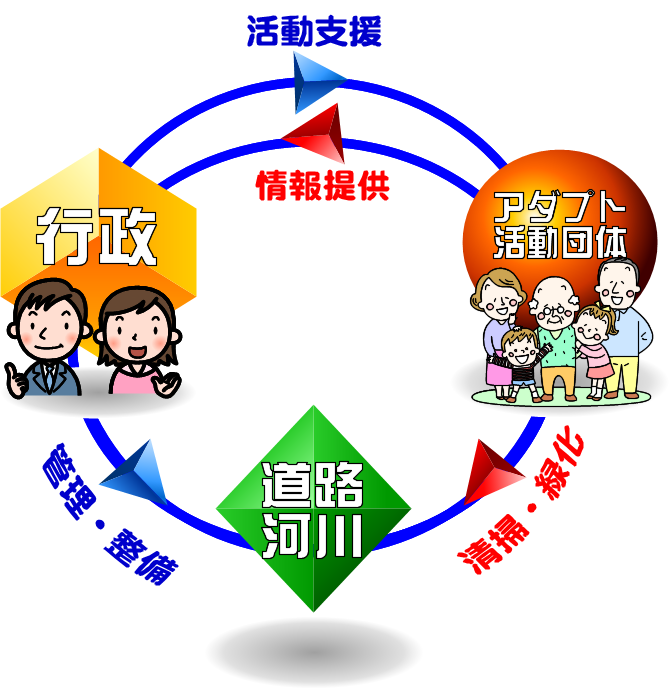 目　　次奨励金募集の概要………………………………………………………………………３１　募集要項（１）江田島市アダプト活動支援事業（奨励金交付事業）……………………４（２）対象となる団体………………………………………………………………４　（３）対象となる活動………………………………………………………………４　（４）対象となる活動の期間………………………………………………………４　（５）奨励金の種類等………………………………………………………………４　（６）対象となる経費………………………………………………………………６　（７）奨励金交付申請書の提出……………………………………………………７　（８）奨励金の交付決定……………………………………………………………７　（９）活動実績報告等………………………………………………………………８　（10）奨励金の支払い………………………………………………………………９　（11）その他…………………………………………………………………………９２　奨励金交付事業スケジュール  …………………………………………10３　奨励金交付事業の手続きの流れ  ………………………………………11４　様式関係（記入見本を含む。）（１）様式１　　奨励金交付申請書（基本型〔清掃・緑化実施団体〕用）…13　　　様式１　　【記入見本】奨励金交付申請書（基本型用）………………14（２）様式２　　奨励金交付申請書（付加型〔草刈実施団体〕用）…………15　　　様式２　　【記入見本】奨励金交付申請書（付加型用）………………16　（３）様式３　　奨励金交付決定通知……………………………………………17　（４）様式４　　活動実績報告書（基本型用）…………………………………19　　　　様式４　　【記入見本】活動実績報告書（基本型用）…………………20　（５）様式５　　収支決算書（基本型用）………………………………………21　　　　様式５　　【記入見本】収支決算書（基本型用）………………………22　（６）様式６　　活動実績報告書（付加型用）…………………………………23　　　　様式６　　【記入見本】活動実績報告書（付加型用）…………………24　（７）様式７　　収支決算書（付加型用）………………………………………25　　　　様式７　　【記入見本】収支決算書（付加型用）………………………26（８）様式８　　写真（草刈４回以上実施団体用）……………………………27（９）様式９　　奨励金請求書……………………………………………………28（10）様式１０　通帳の写し添付用紙……………………………………………29（11）様式１１　領収書添付用紙…………………………………………………30（12）様式１２　【記入見本】支払い証明書……………………………………31　　　様式１２　支払い証明書……………………………………………………32江田島市アダプト活動支援事業（奨励金交付事業）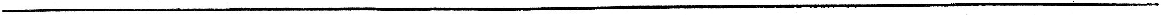 　１　この事業は，江田島市が管理する道路等（以下「道路等」という。）について，アダプト活動を実施している団体に対して，活動経費の一部を奨励金として交付し，道路への愛着心の醸成等を図ることを目的とします。　２　この事業の業務については，江田島市がアダプト活動団体の中間支援組織である特定非営利活動法人ひろしまアダプト(以下「ＮＰＯ法人ひろしまアダプト」という。) に委託して実施します。　　（注）	アダプト活動：アダプトが「養子縁組をする」という意味から，住民や企業などの団体が主体となってボランティアで清掃・草刈活動等を行い，道路や河川などの公共空間をわが子のように面倒をみていく活動対象となる団体江田島市が認定したアダプト活動認定団体のうち，交付対象経費に係る出納簿・領収書を備付け，実績として報告ができる団体対象となる活動　次の要件を全て満たす活動１　江田島市からアダプト活動認定団体として認定を受けて行うアダプト活動２　江田島市から別の委託料や補助金等の支援を受けていない活動　３　学校の授業として行ったものでない活動対象となる活動の期間奨励金交付の対象となる活動期間⇒　平成２９年４月１日（土） から 平成３０年１月３１日（水） まで奨励金の種類等　１　奨励金の種類①　基本型：清掃・緑化活動を実施する団体に交付②　付加型：基本型に加えて草刈活動を実施する団体に交付（※付加型は基本型に上乗せ加算して交付）２　奨励金の額　次の表のとおりです。ただし，団体の支出額を超える奨励金の交付は行いません。①　基本型：奨励金額を活動参加人数に応じて算定します。　　　［積算表１］人数は，実質の参加人数であり，延べ人数ではありません。積算表１の額には，実績報告書等作成費を含みます。②　付加型：奨励金額は，草刈延長及び草刈回数に応じて算定します。積算表２の額を基本型の奨励金額に加算して交付します。［積算表２］ 草刈を区間の両側で実施される場合は，片側延長ではなく両側延長でとらえてください。対象となる経費　１　対象経費は，アダプト活動を行うために直接必要なものとします。（実績報告書等作成，事務打ち合わせ，啓発活動等の経費は可）なお，奨励金の交付対象活動期間内に係る経費のみが対象です。　２　個別の事例で疑義が生じた場合は，「ＮＰＯ法人ひろしまアダプト」が江田島市と協議して対象経費としての可否を決定します。［対象経費例一覧表］奨励金交付申請書の提出　１　申請書の受付期間　　　平成２９年４月１０日（月）から　平成２９年６月３０日（金）まで　２　申請書の提出先〒730-0031　広島市中区紙屋町１丁目１－１７広島ミッドタウンビル４階　㈱ガリバープロダクツ内特定非営利活動法人（ＮＰＯ法人）ひろしまアダプト担当：大森　　　　　　　　　　ＴＥＬ　０８２－２４０－０７６８（代）　　　　　　　　　　ＦＡＸ　０８２－２４８－７５６５ 　　※  受付時間は“平日９時～１７時３０分”です。時間外及び土日祝は対応できません。３　提出方法○　持参又は郵送により提出してください。(※当日消印有効)○　提出された書類等は，返却致しません。提出書類の写しは控えておくようお願いします。　　○　アダプト活動認定団体登録の申請とは別に，奨励金交付申請手続きは必要です。お間違えのないようご注意ください。奨励金の交付決定「ＮＰＯ法人ひろしまアダプト」において申請内容を審査した後，７月末までに同法人から申請内容に応じた交付決定通知を行います。申請したにも関わらず，交付決定通知書が届かない場合には，必ず８月末日までに「ＮＰＯ法人ひろしまアダプト」までご連絡ください。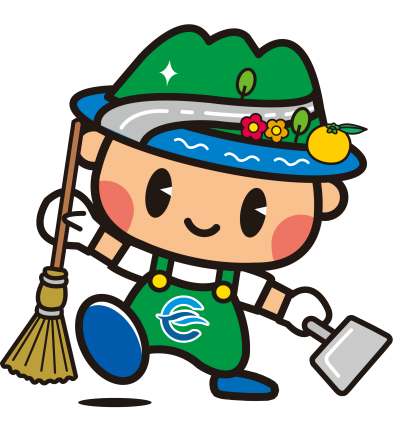 活動実績報告等　１　提出期限　　　平成３０年２月２８日（水）まで　２　提出方法○　「ＮＰＯ法人ひろしまアダプト」へ持参又は郵送により提出してください。　　(※当日消印有効)○　提出された書類は，返却しませんのでご了承ください。　　また，提出された書類の内容等について「ＮＰＯ法人ひろしまアダプト」から問合せする場合がありますので，提出書類の写しは控えておくようお願いします。○　領収書やレシート・支払証明書，活動写真等必要なものを忘れず提出してください。　　　※ 領収書・レシートはコピーでも構いません。○　提出された書類の内容等について，江田島市又は「ＮＰＯ法人ひろしまアダプト」のホームページ等で公表する場合がありますのでご了承ください。　３　活動状況等の報告「ＮＰＯ法人ひろしまアダプト」から，活動状況や活動実績について報告を求める場合がありますので，ご協力をお願いします。　４　奨励金交付事業により活動実績報告書を提出した場合は，「江田島市アダプト制度実施要領」に基づく活動実績報告書の提出を省略できます。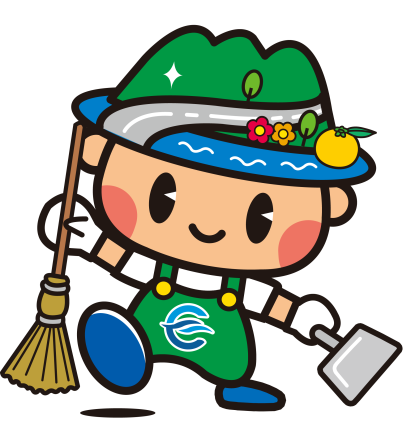 奨励金の支払い期限平成３０年３月３０日（金）までに支払います。なお，支払い完了の通知は致しませんので，各自で入金状況をご確認ください。　　　平成３０年４月になっても入金が確認できない場合は，お問合せください。その他１　奨励金交付事業は，アダプト活動の認定内容に基づき運用しますので，代表者や構成員等の変更があった場合は，別途，江田島市へ変更届を提出してください。２　虚偽の申請や報告があった場合は，交付決定の取り消しや奨励金の返還を　求めることがあります。３　奨励金の交付を辞退される場合は，必ず「ＮＰＯ法人ひろしまアダプト」までご連絡ください。４　奨励金に関することや，この募集要項に定めのない事項について疑義が生じた場合は，「ＮＰＯ法人ひろしまアダプト」が江田島市と協議して取扱いを決定します。奨励金には「基本型」と「付加型」の２種類があります。まず，自分たちの団体はどちらの型で申請するのか決めましょう。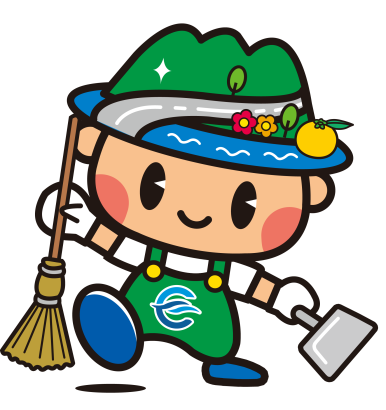 様式関係　特定非営利活動法人ひろしまアダプト理事長　様江田島市アダプト活動支援事業奨励金交付申請書　次のとおり申請します。申請内容の記載については，間違いありません。１　活動箇所２　活動内容(該当するものに○印をつけてください。複数可)　　　　清掃　・　緑化３　活動予定回数(※４月～１月の奨励金交付対象期間の回数)　　　計　　　　　　　　　回≪内訳≫　(単位:回)※2月及び3月の活動については、奨励金の対象外となります。４　活動参加予定者数　　　計　　　　　　　　　人５　奨励金額の算定計　　　　　　　　  円※実績報告時に必要となりますので活動写真は必ず毎回撮影しておいてください　特定非営利活動法人ひろしまアダプト理事長　様江田島市アダプト活動支援事業奨励金交付申請書　次のとおり申請します。申請内容の記載については，間違いありません。１　活動箇所２　活動内容(該当するものに○印をつけてください。複数可)　　　　清掃　・　緑化３　活動予定回数(※４月～１月の奨励金交付対象期間の回数)　　　計　　　　　　　　　回≪内訳≫　(単位:回)※2月及び3月の活動については、奨励金の対象外となります。４　活動参加予定者数　　　計　　　　　　　　　人５　奨励金額の算定計　　　　　　　　  円※実績報告時に必要となりますので活動写真は必ず毎回撮影しておいてください　特定非営利活動法人ひろしまアダプト理事長　様江田島市アダプト活動支援事業奨励金交付申請書　次のとおり申請します。申請内容の記載については，間違いありません。１　活動箇所２　活動内容(該当するものに○印をつけてください。複数可)　　　　清掃　・　緑化　・　草刈３　活動予定回数(※４月～１月の奨励金交付対象期間の回数)　計　　　　　　　　　回　(うち草刈予定回数)　　　　　　　　　回≪内訳≫　(単位:回)※2月及び3月の活動については、奨励金の対象外となります。４　活動参加予定者数　　　計　　　　　　　　　人５　奨励金額の算定　※基本型と付加型の奨励金額を加算した額計　　　　　　　　  円※実績報告時に必要となりますので活動写真は必ず毎回撮影しておいてください　特定非営利活動法人ひろしまアダプト理事長　様　　　江田島市アダプト活動支援事業奨励金交付申請書　次のとおり申請します。申請内容の記載については，間違いありません。１　活動箇所２　活動内容(該当するものに○印をつけてください。複数可)　　　　清掃　・　緑化　・　草刈３　活動予定回数(※４月～１月の奨励金交付対象期間の回数)　計　　　　　　　　　回　(うち草刈予定回数)　　　　　　　　　回≪内訳≫　(単位:回)※2月及び3月の活動については、奨励金の対象外となります。４　活動参加予定者数　　　計　　　　　　　　　人５　奨励金額の算定　※基本型と付加型の奨励金額を加算した額計　　　　　　　　  円※実績報告時に必要となりますので活動写真は必ず毎回撮影しておいてください平成　　年　　月　　日団　体　名　　　　　　　　　　　　　　　代　表　者　　　　　　　　　　　　　　　様特定非営利活動法人ひろしまアダプト理事長　○　○　○　○  　印平成２９年度江田島市アダプト活動支援事業奨励金交付決定通知書平成　　年　　月　　日付けで申請のありました江田島市アダプト活動支援事業奨励金について，次のとおり奨励金の交付を決定します。　なお，平成３０年２月２８日（水）までに活動実績報告書を提出してください。　提出された報告書の内容を審査した後に，平成３０年３月３０日（金）までに奨励金を支払います。支払い通知は行いませんので、各自入金をご確認ください。奨励金額　　金　　　　　　　円（内訳）基本型（清掃・緑化活動分）金　　　　　　円付加型（草刈活動分）　金　　　　　　円特定非営利活動法人ひろしまアダプト理事長　様  江田島市アダプト活動支援事業活動実績報告書　次のとおり関係書類を添えて報告します。報告内容の記載については，間違いありません。１　活動箇所２　活動内容(該当するものに○印をつけてください。複数可)　　　　清　掃　・　緑　化３　活動回数(※４月～１月の奨励金交付対象期間の回数)　　　計　　　　　　　　　回≪内訳≫　(単位:回)※2月及び3月の活動については、奨励金の対象外となります。４　活動参加者数　　　計　　　　　　　　　人５　奨励金交付額(請求金額)計　　　　　　　　  円５　必要な添付書類（１）様式　５号（P21）収支決算書（活動写真 １枚 添付）（２）様式　９号（P28）請求書（３）様式１０号（P29）通帳の写し添付用紙（４）様式１１号（P30）領収書添付用紙（５）様式１２号（P32）支払証明書（※必要に応じ）特定非営利活動法人ひろしまアダプト理事長　様  江田島市アダプト活動支援事業活動実績報告書　次のとおり関係書類を添えて報告します。報告内容の記載については，間違いありません。１　活動箇所２　活動内容(該当するものに○印をつけてください。)　　　　清　掃　・　緑　化３　活動回数(※４月～１月の奨励金交付対象期間の回数)　　　計　　　　　　　　　回≪内訳≫　※2月及び3月の活動については、奨励金の対象外となります。４　活動参加者数　　　計　　　　　　　　　人５　奨励金交付額(請求金額)計　　　　　　　　  円５　必要な添付書類（１）様式　５号（P21）収支決算書（活動写真 １枚 添付）（２）様式　９号（P28）請求書（３）様式１０号（P29）通帳の写し添付用紙（４）様式１１号（P30）領収書添付用紙（５）様式１２号（P32）支払証明書（※必要に応じ）収　支　決　算　書（単位：円）（注１）実績報告書作成費（５,０００円）以外の支出については，領収書やレシートの写しを，「様式１１」に添付してください。　　　　領収書やレシートの写しの添付が困難な場合は，『様式１２支払証明書』を添付してください。（注２）支出計が奨励金額に満たない場合には，奨励金は減額となります。写真添付活動中の写真１枚を添付してください。収　支　決　算　書（単位：円）（注１）実績報告書作成費（５,０００円）以外の支出については，領収書やレシートの写しを，「様式１１」に添付してください。　　　　領収書やレシートの写しの添付が困難な場合は，『様式１２支払証明書』を添付してください。（注２）支出計が奨励金額に満たない場合には，奨励金は減額となります。写真添付活動中の写真１枚を添付してください。　特定非営利活動法人ひろしまアダプト理事長　様　江田島市アダプト活動支援事業活動実績報告書次のとおり関係書類を添付して報告します。報告内容の記載については，間違いありません。１　活動箇所２　活動内容（該当するものに○印をつけてください。）清　掃・緑　化・草　刈３　活 動 回 数　 計　　　　　　回（うち草刈　　　　　　回）≪内訳≫３　活動参加者数　計　　　　　　 　　人４　奨励金交付額　金　　　　　　　　 円５　必要な添付書類（１）様式　７号（P25）収支決算書（活動写真 １枚 添付）（２）様式　８号（P27）活動写真（2枚目）※草刈４回以上で交付決定の団体のみ（３）様式　９号（P28）請求書（４）様式１０号（P29）通帳の写し添付用紙（５）様式１１号（P30）領収書添付用紙（６）様式１２号（P32）支払証明書（※必要に応じ）特定非営利活動法人ひろしまアダプト理事長　様　江田島市アダプト活動支援事業活動実績報告書次のとおり関係書類を添付して報告します。報告内容の記載については，間違いありません。１　活動箇所２　活動内容（該当するものに○印をつけてください。）清　掃・緑　化・草　刈３　活 動 回 数　 計　　　　　　回（うち草刈　　　　　　回）≪内訳≫３　活動参加者数　計　　　  人４　奨励金交付額　金　　　  円５　必要な添付書類（１）様式　７号（P25）収支決算書（活動写真 １枚 添付）（２）様式　８号（P27）活動写真（2枚目）※草刈４回以上で交付決定の団体のみ（３）様式　９号（P28）請求書（４）様式１０号（P29）通帳の写し添付用紙（５）様式１１号（P30）領収書添付用紙（６）様式１２号（P32）支払証明書（※必要に応じ）収　支　決　算　書（単位：円）（注１）実績報告書作成費（５,０００円）以外の支出については，領収書やレシートの写しを，「様式１１」に添付してください。　　　　領収書やレシートの写しの添付が困難な場合は，『様式１２支払証明書』を添付してください。（注２）支出計が奨励金額に満たない場合には，奨励金は減額となります。写真添付草刈活動中の写真１枚を添付してください。草刈４回以上で交付決定の団体は，様式８（27ページ）を用いて他３回分の草刈活動中の写真を添付して計４枚提出してください。収　支　決　算　書（単位：円）（注１）実績報告書作成費（５,０００円）以外の支出については，領収書やレシートの写しを，「様式１１」に添付してください。　　　　領収書やレシートの写しの添付が困難な場合は，『様式１２支払証明書』を添付してください。（注２）支出計が奨励金額に満たない場合には，奨励金は減額となります。写真添付原則として，草刈活動中の写真１枚を添付してください。※　草刈４回以上で交付決定の団体は，様式８（27ページ）を用いて他３回分の草刈活動中の写真を添付して計４枚提出してください。江田島市アダプト活動支援事業奨励金請求書上記の金額を請求します。特定非営利活動法人ひろしまアダプト理事長　様奨励金振込口座名（注意事項）１　フリガナを必ず記入してください。２　郵便局の場合は，銀行から振込みのできる口座番号を記入してください。３　口座情報は，一文字違いでも振込みできませんので，全て正確に記入してください。  記入ミスにより別に手数料等が必要になった場合には奨励金からその金額を引いて振込を行いますのでご了承ください。４　上記振込希望口座の内容が分かる通帳の写しを，裏面を利用し必ず提出してください。※振込は広島信用金庫から行っています。できる限り奨励金振込口座は広島県信用金庫の口座をご利用ください。ご協力をお願いします。振込を希望する通帳の写しを添付してください。領収書添付用紙（注）用紙が足りない場合は，コピーしてお使いください。支払い証明書　合計　　　　　　　　　　円上記の金額をアダプト活動必要経費として支払いました。　　　住　所　　　　　○○市△△町□□番地　　　　団体名　　　　　江田島アダプト倶楽部　　　　代表者氏名　　　 　 　道路　まもる　　　　㊞支払い証明書合計　　　　　　　　　　円上記の金額をアダプト活動必要経費として支払いました。　住　所　　　　　　　　　　　　　　　　　　　　　　　　団体名　　　　　　　　　　　　　　　　　　　　　　代表者氏名　　　　　　　　　　　　　　　　　　　㊞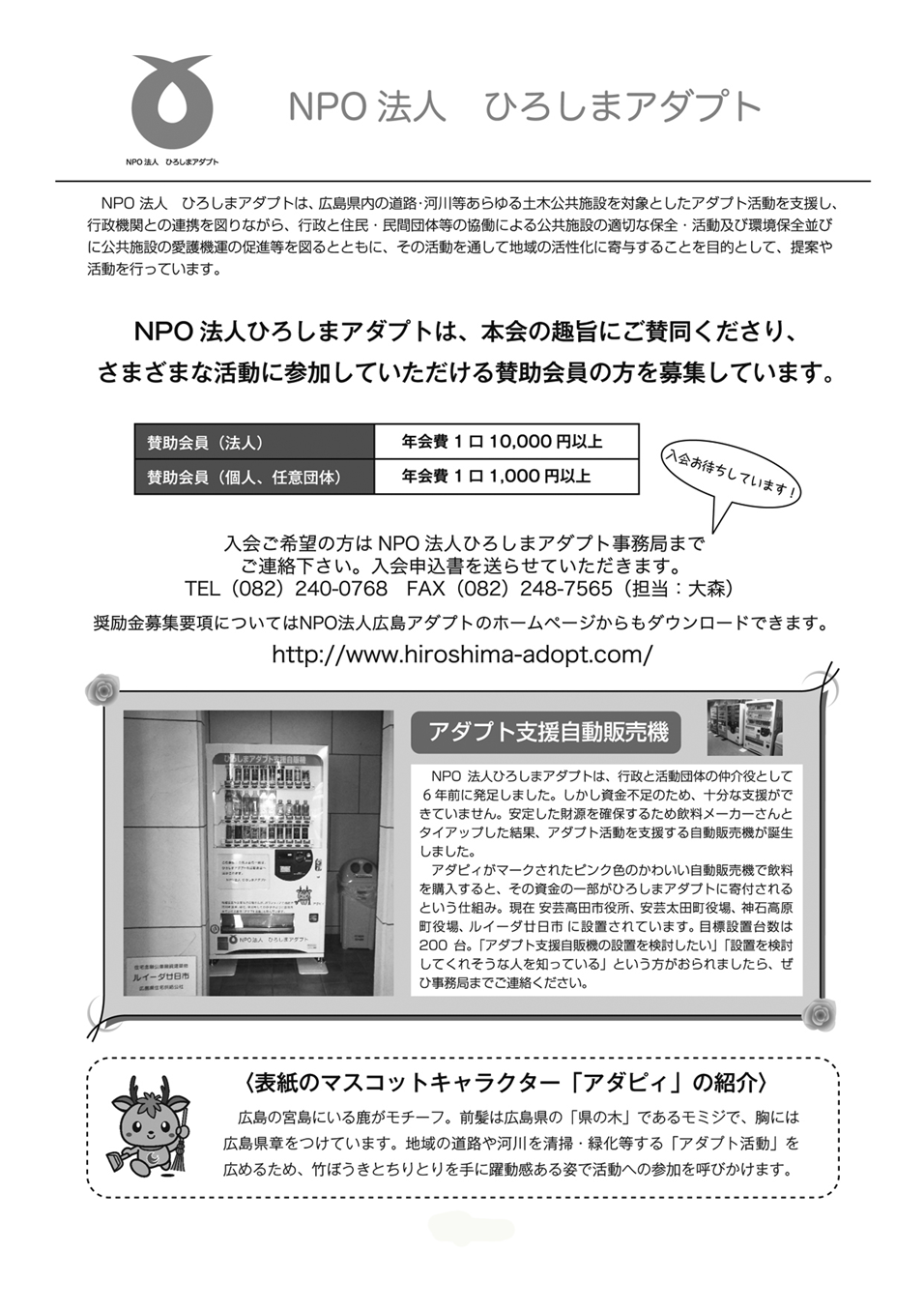 【ここに注意】★ 押印を忘れないようにしましょう！（実績報告書・奨励金請求書）★ 提出前に，間違いが無いかもう一度確認をしましょう！★ 各書類の控えを作成し，大切に保管しておいてください！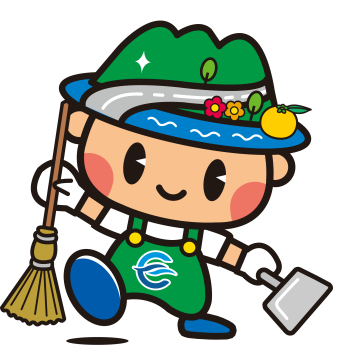 １　対象団体　　　　　　　　　　　　　　　　　　　　　　　　　　　　　　　　 　江田島市が認定したアダプト活動認定団体のうち，交付対象経費に係る出納簿・領収書を備付け，実績として報告ができる団体２　対象となる活動　　　　　　　　　　　　　　　　　　　　　　　　　　　　　　 次の要件を全て満たす活動（１）アダプト活動認定団体として行うアダプト活動（２）江田島市から他の委託料や補助金等（※１）の支援を受けていない活動 （※１）江田島市花いっぱいでお迎えプロジェクトに関するものは含まない（３）学校の授業として行ったものでない活動３　対象となる活動の期間　　　　　　　　　　　　　　　　　　　　　　　　　　　　 平成２９年４月１日（土） から  平成３０年１月３１日（水）まで４　奨励金の種類　　　　　　　　　　　　　　　　　　　　　　　　　　　　　　（１）基本型：清掃・緑化活動を対象に活動参加人数により交付します。　（２）付加型：草刈実施団体へ，草刈延長及び草刈回数により交付します。　　　　　（注）付加型は，基本型に上乗せで加算します。５　奨励金交付申請書受付期間　　　　　　　　　　　　　　　　　　　　　　　　　 平成２９年４月１０日（月）から　平成２９年６月３０日（金）　※当日消印有効６　提出先　　　　　　　　　　　　　　　　　　　　　　　　　　　　　　　　　　 〒730-0031　広島市中区紙屋町１丁目１－１７　広島ミッドタウンビル４階　㈱ガリバープロダクツ内特定非営利活動法人（ＮＰＯ法人）ひろしまアダプト　担当：大森ＴＥＬ　０８２－２４０－０７６８（代）ＦＡＸ　０８２－２４８－７５６５７　提出方法　　　　　　　　　　　　　　　　　　　　　　　　　　　　　　　　　 奨励金交付申請書を郵送又は持参により提出してください。８　申請に必要な書類　　　　　　　　　　　　　　　　　　　　　　　　　　　　　 江田島市アダプト活動支援事業奨励金交付申請書（１枚）９　奨励金交付決定　　　　　　　　　　　　　　　　　　　　　　　　　　　　　　 奨励金申請を行った各団体へ交付決定通知書を送付します。10　奨励金の支払い　　　　　　　　　　　　　　　　　　　　　　　　　　　　　　 提出された活動実績報告書の内容を審査後，年度末までに支払います。11　注意事項　　　　　　　　　　　　　　　　　　　　　　　　　　　　　　　（１）提出された書類に不備がある場合は，奨励金交付の対象外となる場合があります。　 （２）奨励金の交付を希望する場合は，毎年度ごとに申請が必要となりますのでご注意ください（単年度の事業であり，自動更新等の制度はありません）。　 （３）アダプト活動認定団体登録の申請とは別に，奨励金交付申請手続きは必要です。　　　　 お間違えのないようご注意ください。活動参加人数奨励金額備　考５人～１４人５，０００円１５人～２９人１０，０００円３０人～９９人１５，０００円１００人～２０，０００円上限額草刈延長奨励金額奨励金額備　考草刈延長草刈回数４回未満草刈回数４回以上備　考５０ｍ～２４９ｍ５，０００円１０，０００円２５０ｍ～４９９ｍ１０，０００円２０，０００円５００ｍ～９９９ｍ２０，０００円４０，０００円１，０００ｍ～２，９９９ｍ３０，０００円６０，０００円３，０００ｍ～４０，０００円８０，０００円上限額活動に参加した人数が18人で，草刈延長が600mの団体の場合15～29人＝10,000円	500～999m＝20,000円	合計　30,000円同上の団体が草刈を４回以上行う場合15～29人＝10,000円	500～999m＝40,000円	合計　50,000円費用の内訳（参考例示）備　考啓発・安全対策等○実績報告書作等成費（写真，コピー代等）○事務打合せ経費（会場借上料等）○啓発事業実施経費（チラシ作成等）○安全対策用品（旗，セーフティコーン等）○その他啓発・安全対策等に必要なもの清掃・緑化活動○ごみバサミ，ホーキ，ちりとり○軍手○ごみ袋，雑巾○洗剤○帽子，ベスト，ワッペン○飲料代（アルコール類は除く）○花の苗（種），腐葉土，肥料○バケツ，ジョウロ○剪定バサミ，鎌，クワ，のこぎり○その他清掃・緑化活動に必要なもの※　実績報告書等作成費は，一律5,000円の計上を認めるものとする。※　必要に応じ，清掃・緑化活動と草刈活動の参考例示が重複しても構いません。草刈活動○草刈鎌○草刈機（場合によってはリース可）○草刈機用替刃，草刈機用燃料○一輪車購入○ごみ搬入や有料ごみ処分に関するもの○その他草刈活動に必要なもの※　実績報告書等作成費は，一律5,000円の計上を認めるものとする。※　必要に応じ，清掃・緑化活動と草刈活動の参考例示が重複しても構いません。申　請　日申　請　日平成２９年　　月　　日代表者住　　所代表者氏　　名　　　　　　　　　　　　　　　印代表者電話番号（日中連絡の取れる番号）市道等名称区　　　　　間　　　　　　　　　から　　　　　　　　　まで　活　動　延　長メートル区分4月5月6月7月8月9月10月11月12月1月計2月3月計合計活動予定回数申　請　日申　請　日平成２９年○月○○日代表者住　　所　○○市△△町□□番地代表者氏　　名　道　路　　ま　も　る　　印代表者電話番号（日中連絡の取れる番号）１２３４－５５６－７８９０市道等名称　市道　○○　号線区　　　　　間　江田島市△町□宅地前から江田島市△町□バス停前まで活　動　延　長１２００メートル区分4月5月6月7月8月9月10月11月12月1月計2月3月計合計活動予定回数１１１３１１４申　請　日申　請　日平成２９年　　月　　日代表者住　　所代表者氏　　名　　　　　　　　　　　　　　　印代表者電話番号（日中連絡の取れる番号）路線名・河川名区　　　　　間から　　　　　　　　　まで草刈実施予定区間から　　　　　　　　　まで草刈実施予定延長メートル区分4月5月6月7月8月9月10月11月12月1月計2月3月計合計活動予定回数うち草刈予定回数申　請　日申　請　日　平成２９年○月○○日代表者住　　所　○○市△△町□□番地代表者氏　　名　道　路　　せ　い　そ　う　　　印代表者電話番号（日中連絡の取れる番号）　１２３４－５６－７８９０路線名・河川名市道○○～○○線　　　　　　　　　　　　　　区　　　　　間江田島市△町□公園前から江田島市△町□宅地前まで草刈実施予定区間江田島市△町□公園前から江田島市△町□宅地前まで草刈実施予定延長１６００メートル区分4月5月6月7月8月9月10月11月12月1月計2月3月計合計活動予定回数２１２５１１６うち草刈予定回数２２４１１５申　請　日申　請　日平成　　年　　月　　日代表者住　　所代表者氏　　名　　　　　　　　　　　　　　　　印代表者電話番号（日中連絡の取れる番号）市道等名称区　　　　　間　　　　　　　　　から　　　　　　　　　まで活　動　延　長メートル区分4月5月6月7月8月9月10月11月12月1月計2月3月計合計活動回数申　請　日申　請　日平成○○年○○月○○日代表者住　　所○○市△△町□□番地代表者氏　　名道　路　　まもる　　　　印代表者電話番号（日中連絡の取れる番号）　１２３４－５５６－７８９０市道等名称市道　○　○　号線区　　　　　間江田島市△町□宅地前から江田島市△町□バス停前まで活　動　延　長１２００メートル区分4月5月6月7月8月9月10月11月12月1月計2月3月計合計活動回数１１１３１１４収入の部（見込みを含む）収入の部（見込みを含む）支出の部支出の部項目金額項目金額江田島市奨励金実績報告書作成5,000　収入計支出計収入の部（見込みを含む）収入の部（見込みを含む）支出の部支出の部項目金額項目金額奨励金１５,０００　実績報告書作成５,０００　飲料購入代　５,２５０　清掃用具購入代５,３００　収入計１５,０００　支出計１５,５５０　提　出　日提　出　日平成　　年　　月　　日代表者住　　所代表者氏　　名　　　　　　　　　　　　　　　　印代表者電話番号（日中連絡の取れる番号）市道等名称区　　　　　　間　　　　　　　から　　　　　　　　　まで活動延長メートル草刈実施区間から　　　　　　　　　まで草刈実施延長メートル（区間両側実施は両側で算定）区分4月5月6月7月8月9月10月11月12月1月計2月3月計合計活動予定回数うち草刈予定回数提　出　日提　出　日平成○○年○○月○○日代表者住　　所　○○市△△町□□番地代表者氏　　名　道　路　　せ　い　そ　う　　印代表者電話番号（日中連絡の取れる番号）１２３４－５６－７８９０市道等名称市道○○～○○線区　　　　　　間江田島市△町□公園前から江田島市△町□宅地前まで活動延長１６００メートル草刈実施区間江田島市△町□公園前から江田島市△町□宅地前まで草刈実施延長　　１６００メートル（区間両側実施は両側で算定）区分4月5月6月7月8月9月10月11月12月1月計2月3月計合計活動予定回数２１２５１１６うち草刈予定回数２２４１１５収入の部（見込みを含む）収入の部（見込みを含む）支出の部支出の部項目金額項目金額基本型江田島市奨励金実績報告書作成費5,000基本型江田島市奨励金基本型江田島市奨励金基本型江田島市奨励金基本型江田島市奨励金付加型江田島市奨励金付加型江田島市奨励金付加型江田島市奨励金付加型江田島市奨励金付加型江田島市奨励金収入計支出計収入の部（見込みを含む）収入の部（見込みを含む）支出の部支出の部項目金額項目金額基本型江田島市奨励金15,000実績報告書作成費5,000基本型江田島市奨励金15,000活動のぼり作成費5,400基本型江田島市奨励金15,000清掃道具購入代10,800基本型江田島市奨励金15,000草刈機借上料36,000基本型江田島市奨励金15,000飲料代16,800付加型江田島市奨励金60,000有料ゴミ処分費3,240付加型江田島市奨励金60,000付加型江田島市奨励金60,000付加型江田島市奨励金60,000付加型江田島市奨励金60,000収入計75,000支出計77,240請求金額十万万千百十円申　請　日申　請　日平成　　年　　月　　日代表者住　　所代表者氏　　名　　　　　　　　　　　　　　　　印代表者電話番号（日中連絡の取れる番号）金融機関名支店（所）名受取口座情報預金種別普通  ・  当座　 （いずれかを○で囲む）普通  ・  当座　 （いずれかを○で囲む）普通  ・  当座　 （いずれかを○で囲む）受取口座情報口座番号受取口座情報フリガナ受取口座情報口座名義日付内　　　容数　量単　価金　　　額７/８軽トラックリース代４Ｈ３，０００\１２，０００円１０/６草刈機リース代４Ｈ１，０００\４，０００円日付内　　　容数　量単　　　価金　　　額